A. Course Identification 6. Mode of Instruction (mark all that apply)7. Contact Hours (based on academic semester)B. Course Objectives and Learning Outcomes3. Course Learning Outcomes C. Course ContentD. Teaching and Assessment 1. Alignment of Course Learning Outcomes with Teaching Strategies and Assessment Methods2. Assessment Tasks for Students *Assessment task (i.e., written test, oral test, oral presentation, group project, essay, etc.)E. Student Academic Counseling and SupportF. Learning Resources and Facilities1.Learning Resources2. Facilities RequiredG. Course Quality Evaluation Evaluation areas (e.g., Effectiveness of teaching and assessment, Extent of achievement of course learning outcomes, Quality of learning resources, etc.)Evaluators (Students, Faculty, Program Leaders, Peer Reviewer, Others (specify) Assessment Methods (Direct, Indirect)H. Specification Approval DataCourse Title:                    Intensive English Language 1Course Code:234 جانج-9Program:Communications & Computer Networks DiplomaDepartment:     Communications & Computer NetworksCollege:Deanship of Community Service & Continuing EducationInstitution:Jazan University1.  Credit hours:1.  Credit hours:1.  Credit hours:1.  Credit hours:99999999999992. Course type2. Course type2. Course type2. Course type2. Course type2. Course type2. Course type2. Course type2. Course type2. Course type2. Course type2. Course type2. Course type2. Course type2. Course type2. Course type2. Course typea.UniversityUniversityCollegeCollegeCollegeDepartmentDepartmentDepartmentDepartment√Othersb.b.RequiredRequiredRequiredRequired√ElectiveElectiveElective3.  Level/year at which this course is offered:3.  Level/year at which this course is offered:3.  Level/year at which this course is offered:3.  Level/year at which this course is offered:3.  Level/year at which this course is offered:3.  Level/year at which this course is offered:3.  Level/year at which this course is offered:3.  Level/year at which this course is offered:3.  Level/year at which this course is offered:3.  Level/year at which this course is offered:3.  Level/year at which this course is offered:3.  Level/year at which this course is offered:First LevelFirst LevelFirst LevelFirst LevelFirst Level4.  Pre-requisites for this course (if any): None4.  Pre-requisites for this course (if any): None4.  Pre-requisites for this course (if any): None4.  Pre-requisites for this course (if any): None4.  Pre-requisites for this course (if any): None4.  Pre-requisites for this course (if any): None4.  Pre-requisites for this course (if any): None4.  Pre-requisites for this course (if any): None4.  Pre-requisites for this course (if any): None4.  Pre-requisites for this course (if any): None4.  Pre-requisites for this course (if any): None4.  Pre-requisites for this course (if any): None4.  Pre-requisites for this course (if any): None4.  Pre-requisites for this course (if any): None4.  Pre-requisites for this course (if any): None4.  Pre-requisites for this course (if any): None4.  Pre-requisites for this course (if any): None5.  Co-requisites for this course (if any): None5.  Co-requisites for this course (if any): None5.  Co-requisites for this course (if any): None5.  Co-requisites for this course (if any): None5.  Co-requisites for this course (if any): None5.  Co-requisites for this course (if any): None5.  Co-requisites for this course (if any): None5.  Co-requisites for this course (if any): None5.  Co-requisites for this course (if any): None5.  Co-requisites for this course (if any): None5.  Co-requisites for this course (if any): None5.  Co-requisites for this course (if any): None5.  Co-requisites for this course (if any): None5.  Co-requisites for this course (if any): None5.  Co-requisites for this course (if any): None5.  Co-requisites for this course (if any): None5.  Co-requisites for this course (if any): NoneNoMode of InstructionContact HoursPercentage 1Traditional classroom126100%2Blended 3E-learning4Distance learning 5Other NoActivityContact Hours1Lecture1262Laboratory/Studio3Tutorial  4Others (specify)Total1261.  Course Description This is an integrated course that focuses on teaching the four language skills in addition to grammar and vocabulary in order to increase students' English language proficiency. It is a Beginner course in English intended to provide students with the fundamentals of the language and a foundation for advancing through the four required levels of English proficiency. The course aims at helping learners to achieve an overall English language proficiency of beginner Basic User, equivalent to A1-A2 on the Common European Framework of Reference for Languages (CEFR), developing “generative language use” to interact in a simple way and ask and answer simple questions.Benchmark: CEFR Level A1-A2 & SAQF* Level 6*Common European Framework of Reference for Languages                                                                                                                  *Saudi Arabian Qualifications Framework2. Course Main ObjectiveThis course aims at enhancing students' English language competence through intensive practices of listening, speaking, reading, writing, grammar and vocabulary exercises. The course also aims to introduce students with little or no English to the basics of the English language. At the successful completion of this course, students will have attained sufficient basic English skills to understand sentences (recognize complete sentences, identify core vocabulary and components of the sentence, and identify basic punctuation functions). Another objective of this course is to provide teaching-learning activities, which should contribute to the development of the skill of understanding spoken English, particularly in an academic context, e.g. lectures and discussions.CLOsCLOsAligned PLOs1Knowledge and Understanding1.1Read and reproduce basic expressions and short, simple texts.1.2Write very short, simple sentences about people they know, their name, age, job and phone number, using appropriate punctuation and capitalization.1.3Recall and use a few basic grammatical structures and sentence pattern in everyday language.2Skills:2.1Express and stimulate specific information, daily routines in slow, clearly articulated speech.2.2Recognize, say, and write a limited number of simple sentences and numbers for describing daily objects, places, people and situations.2.3Demonstrate limited control of essential grammatical forms in communication.3Values:3.1Develop group participation and teamwork qualities.3.2Exhibit professional code of conduct and ethical values.3.3Act responsibly in personal and social situations.NoList of TopicsContact Hours1Hello!92Your world93All about you94Family and friends95The way I live96Every day97My favorites98Where I live99Times past910We had a great time!911I can do that!912Please and thank you913Here and now914It’s time to go!9TotalTotal126CodeCourse Learning OutcomesTeaching StrategiesAssessment Methods1.0Knowledge and UnderstandingKnowledge and UnderstandingKnowledge and Understanding1.1Read and reproduce basic expressions and short, simple texts.Brain stormingTask based activitiesRecord important information-note takingOral presentationQuizWorksheetsExams1.2Write very short, simple sentences about people they know, their name, age, job and phone number, using appropriate punctuation and capitalization.Task based activitiesQuestion and answer method.Instructions Role playClassroom activities QuizAssignment   1.3Recall and use a few basic grammatical structures and sentence pattern in everyday language.Question and Answer method, Task based,Brainstorming, Grammar rules and practice.Classroom activities QuizSlip-Test Exams 2.0SkillsSkillsSkills2.1Express and stimulate specific information, daily routines in slow, clearly articulated speech.InstructionsRole playListen and Talk activityOral presentationActivitiesAssessment- oral2.2Recognize, say, and write a limited number of simple sentences and numbers for describing daily objects, places, people and situations.Brain stormingPicture identificationPicture -DescriptionIdentify objects Question and Answer methodClassroom activities QuizSlip-Test Exams  2.3Demonstrate limited control of essential grammatical forms in communication.Instructions, Grammar rules and practiceQuestion and Answer methodQuiz Slip-Test Exams 3.0ValuesValuesValues3.1Develop group participation and teamwork qualities.Instruction and Guidance to learn and practice healthy attitudes and behaviorAssessmentActivities3.2Exhibit professional code of conduct and ethical values. Guidance-Teamwork and individual responsibilityAssessmentQuizzes- pair work3.3Act responsibly in personal and social situations.Guidance – InstructionEthical standard behavior Group work - Participation grades#Assessment task* Week DuePercentage of Total Assessment Score1Attendance + Participation + AssignmentsThroughout the semester302Mid-term exam8203Final exam15504Total 100Arrangements for availability of faculty and teaching staff for individual student consultations and academic advice:Students can meet teachers for consultation and advice during their office hours.Required TextbooksNew Headway Plus SE Beginner Student's Book with Audio CD Liz and John Soars. (2011) Oxford University Press. Units (1-14)-Teach practical, real life English that is relevant to students’ lives and topics grounded in today’s reality.-Every unit includes thorough Grammar and Vocabulary presentation and practice, as well as extensive skills development.-Everyday English lessons with functional vocabulary- Extensive skills development in every unitNew Headway Plus SE Beginner Student's Workbook with Audio CD Liz and John Soars. (2011) Oxford University Press. Units (1-14)- 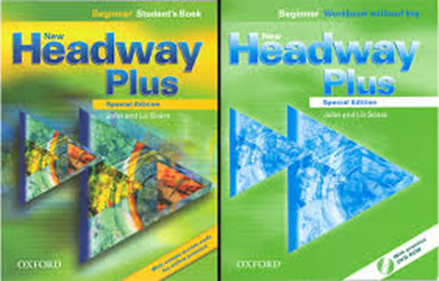 Essential References MaterialsLongman Dictionary of Contemporary English Electronic MaterialsOnline Practice with extensive language and skills practice, all the course audio and video, and extra learning resourceshttp://www.headwayplusonline.comhttps://elt.oup.com/student/headway/Other Learning MaterialsCDs of listening materialItemResourcesAccommodation(Classrooms, laboratories, demonstration rooms/labs, etc.)Large classroom equipped with whiteboards.Technology Resources (AV, data show, Smart Board, software, etc.)Smart BoardInternet connectivitySpeakers (for audio)Audio player and recorderOther Resources (Specify, e.g. if specific laboratory equipment is required, list requirements or attach a list)Whiteboard of good quality (to be used as a screen for playing videos as well)Whiteboard markers EvaluationAreas/Issues  Evaluators Evaluation MethodsEffectiveness of teaching Students and FacultyDirect & IndirectEffectiveness of evaluation Students and FacultyDirect & IndirectExtent of achievement of course learning outcomesPeer ReviewersIndirectQuality of learning resourcesStudents and FacultyDirect & IndirectCouncil / CommitteeQuality Assurance & Accreditation Unit, English Language InstituteReference No.JU/ELI/QAU/CS/DCSCE/234Date20/11/2020